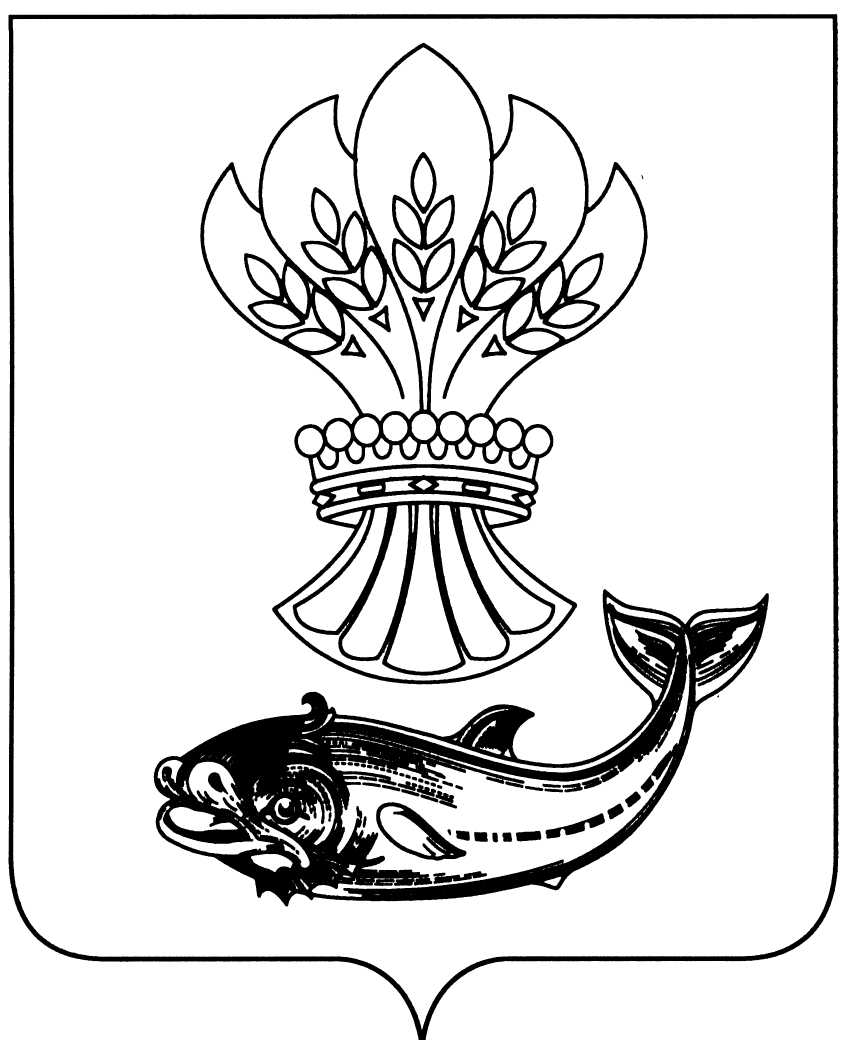 АДМИНИСТРАЦИЯПАНИНСКОГО  МУНИЦИПАЛЬНОГО РАЙОНАВОРОНЕЖСКОЙ  ОБЛАСТИПОСТАНОВЛЕНИЕ От 15.11.2017  № 402                     р.п. ПаниноОб утверждении  порядка проведения в 2017 году  реструктуризации долга муниципальных образованийПанинского  муниципального района по бюджетным кредитам, полученным  на  проектирование, строительство, реконструкцию, капитальный ремонт, ремонт и содержание автомобильных дорог общего пользования местного значения, а также на капитальный ремонт и ремонт дворовых территорий многоквартирных домов, проездов к дворовым территориям многоквартирных домов населенных пунктов      В соответствии со статьями 93.2,105 Бюджетного кодекса Российской Федерации, постановлением правительства Воронежской области от 31.10.2017  № 832 «О Порядке проведения в 2017 году реструктуризации долга муниципальных образований Воронежской области по бюджетным кредитам,  полученным в 2016 году на проектирование, строительство, реконструкцию, капитальный ремонт, ремонт и содержание автомобильных дорог общего пользования местного значения, а также на капитальный ремонт и ремонт дворовых территорий многоквартирных домов, проездов к дворовым территориям многоквартирных домов населенных пунктов, срок погашения которых наступает в 2017 году», статьей 9 решения  Совета народных депутатов Панинского муниципального района Воронежской области от 10.05.2017  № 86 «О внесении изменений в решение Совета народных депутатов от 28.12.2016  № 65 «О бюджете Панинского муниципального района Воронежской области  на 2017  год и плановый период 2018-2019 годы», а также  в целях создания условий для оздоровления муниципальных финансов администрация Панинского  муниципального района  Воронежской области  п о с т а н о в л я е т: 1. Утвердить прилагаемый  Порядок проведения в 2017 году реструктуризации долга муниципальных образований Панинского муниципального района Воронежской области по бюджетным кредитам, полученным в 2016 году на проектирование, строительство, реконструкцию, капитальный ремонт, ремонт и содержание автомобильных дорог общего пользования местного значения, а также на капитальный ремонт и ремонт дворовых территорий многоквартирных домов, проездов к дворовым территориям многоквартирных домов населенных пунктов, срок погашения которых наступает в 2017 году.       2.  Контроль за исполнением настоящего постановления возложить на и.о. заместителя  главы  администрации Панинского  муниципального  района – начальника отдела по управлению муниципальным имуществом и экономическому развитию   Сафонову О.В.Глава администрации Панинскогомуниципального района                                                                         Н.В. Щеглов                                                                                     